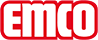 emco BauRutschstopp für glatte Unterlagen PRIMATypPRIMARutschstopp auf glattem BodenSonderfarbenWeißEigenschaftenWirkung ohne Kleberrutschfest, formstabil, trittschalldämmend, strapazierfähig, leicht zu verlegen und schneidenFunktionDie Unterlage verhindert das Verrutschen der Sauberlaufzone auf nahezu allen glatten Bodenbelägen.Rollen (lfm.)30 mBreite (cm)80 cm120 cm180 cmMaterialaufbauPES/Glasgarn-Gewebe, beidseitig beschichtet mit speziellem Acrylat-Schaum.Stärkeca. 2 mmGewicht (g/m²)ca. 420-450 g/m²MarkeemcoKontaktemco Bautechnik GmbH · Memeler Straße 30 · D-42781 Haan · Telefon: 0 21 29/34 75 80 · Telefax: 0 21 29/34 75 810 · E-Mail: sauberlauf@emco.de · www.emco-bau.com